基本信息基本信息 更新时间：2024-04-26 14:27  更新时间：2024-04-26 14:27  更新时间：2024-04-26 14:27  更新时间：2024-04-26 14:27 姓    名姓    名金冬号金冬号年    龄33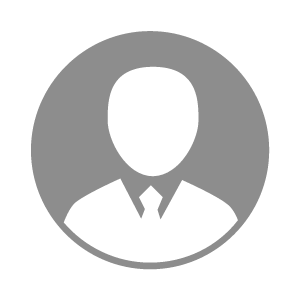 电    话电    话下载后可见下载后可见毕业院校吉林农业大学邮    箱邮    箱下载后可见下载后可见学    历大专住    址住    址期望月薪20000以上求职意向求职意向技术场长,养殖场技术经理,畜牧场场长技术场长,养殖场技术经理,畜牧场场长技术场长,养殖场技术经理,畜牧场场长技术场长,养殖场技术经理,畜牧场场长期望地区期望地区不限不限不限不限教育经历教育经历就读学校：吉林农业大学 就读学校：吉林农业大学 就读学校：吉林农业大学 就读学校：吉林农业大学 就读学校：吉林农业大学 就读学校：吉林农业大学 就读学校：吉林农业大学 工作经历工作经历工作单位：深圳市京基智农时代股份有限公司 工作单位：深圳市京基智农时代股份有限公司 工作单位：深圳市京基智农时代股份有限公司 工作单位：深圳市京基智农时代股份有限公司 工作单位：深圳市京基智农时代股份有限公司 工作单位：深圳市京基智农时代股份有限公司 工作单位：深圳市京基智农时代股份有限公司 自我评价自我评价√  具备畜牧兽医相关专业知识及生产实践操作技能，7S管理及数据管控分析
√  具备较强的适应能力和学习能力，有较强执行力，重视沟通与汇报
√  具备养殖场生物安全防控规划思路与生产指标计划及结果追踪能力
√  具备养殖场管理经历和总结归纳能力，有安全意识且有全局观
√  具备高效团队建设经验及思路，关注重点工作、关键岗位和关键环节
√  热爱养殖工作，有强烈目标感，追求发展成为一名优秀职业经理人√  具备畜牧兽医相关专业知识及生产实践操作技能，7S管理及数据管控分析
√  具备较强的适应能力和学习能力，有较强执行力，重视沟通与汇报
√  具备养殖场生物安全防控规划思路与生产指标计划及结果追踪能力
√  具备养殖场管理经历和总结归纳能力，有安全意识且有全局观
√  具备高效团队建设经验及思路，关注重点工作、关键岗位和关键环节
√  热爱养殖工作，有强烈目标感，追求发展成为一名优秀职业经理人√  具备畜牧兽医相关专业知识及生产实践操作技能，7S管理及数据管控分析
√  具备较强的适应能力和学习能力，有较强执行力，重视沟通与汇报
√  具备养殖场生物安全防控规划思路与生产指标计划及结果追踪能力
√  具备养殖场管理经历和总结归纳能力，有安全意识且有全局观
√  具备高效团队建设经验及思路，关注重点工作、关键岗位和关键环节
√  热爱养殖工作，有强烈目标感，追求发展成为一名优秀职业经理人√  具备畜牧兽医相关专业知识及生产实践操作技能，7S管理及数据管控分析
√  具备较强的适应能力和学习能力，有较强执行力，重视沟通与汇报
√  具备养殖场生物安全防控规划思路与生产指标计划及结果追踪能力
√  具备养殖场管理经历和总结归纳能力，有安全意识且有全局观
√  具备高效团队建设经验及思路，关注重点工作、关键岗位和关键环节
√  热爱养殖工作，有强烈目标感，追求发展成为一名优秀职业经理人√  具备畜牧兽医相关专业知识及生产实践操作技能，7S管理及数据管控分析
√  具备较强的适应能力和学习能力，有较强执行力，重视沟通与汇报
√  具备养殖场生物安全防控规划思路与生产指标计划及结果追踪能力
√  具备养殖场管理经历和总结归纳能力，有安全意识且有全局观
√  具备高效团队建设经验及思路，关注重点工作、关键岗位和关键环节
√  热爱养殖工作，有强烈目标感，追求发展成为一名优秀职业经理人√  具备畜牧兽医相关专业知识及生产实践操作技能，7S管理及数据管控分析
√  具备较强的适应能力和学习能力，有较强执行力，重视沟通与汇报
√  具备养殖场生物安全防控规划思路与生产指标计划及结果追踪能力
√  具备养殖场管理经历和总结归纳能力，有安全意识且有全局观
√  具备高效团队建设经验及思路，关注重点工作、关键岗位和关键环节
√  热爱养殖工作，有强烈目标感，追求发展成为一名优秀职业经理人√  具备畜牧兽医相关专业知识及生产实践操作技能，7S管理及数据管控分析
√  具备较强的适应能力和学习能力，有较强执行力，重视沟通与汇报
√  具备养殖场生物安全防控规划思路与生产指标计划及结果追踪能力
√  具备养殖场管理经历和总结归纳能力，有安全意识且有全局观
√  具备高效团队建设经验及思路，关注重点工作、关键岗位和关键环节
√  热爱养殖工作，有强烈目标感，追求发展成为一名优秀职业经理人其他特长其他特长